Урок математикиУчитель: Григорчук Е.В.1-Б класс30 мартаТема урока. Сложение вида  + 5Сегодня мы продолжим решать примеры с переходом через десяток.Считаем устно.Назовите соседей.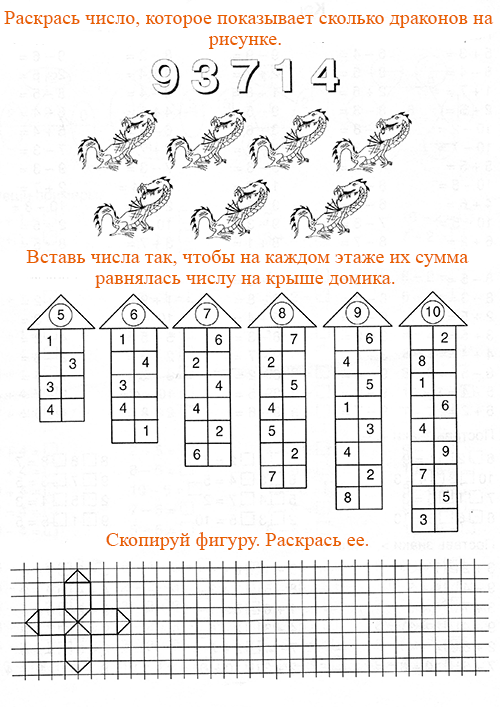 Откройте тетрадь. Отступите 4 клетки вниз, в 5 поставьте точку. 10 клеток вправо и в 11 клетке  запишите:30 марта.Домашняя   работа.678     678     678     678М. д.Математический диктантЗапишите в строчку через запятую ответы к примерам.9+29+38+37+48+49+410+6Решаем примеры. Если есть возможность, посмотрите видео по ссылке:https://www.youtube.com/watch?v=Ay1NK1_1WJgОт математического диктанта отступите 2 клетки вниз и решите примеры.Разложите число 5 так, чтобы дополнить первое слагаемое до 10 (смотрите первый пример).            9+5=             8+5=       7+5=                 ^                  ^               ^               1  4            6+5=                   ^Решаем задачу.От числа 6 отступите 3 клетки вниз, в четверной поставьте точку. 10 клеток вправо и запишите:Задача 3.Откройте учебник на странице 68, прочитайте 2 раза задачу 2. Запишите главные слова:Родились – Подарила – Осталось –Прочитайте задачу ещё раз и вставьте в условие данные.Родились – ?, (3+2) к.Подарила – 1 к.Осталось – ? к.Обведите главный вопрос задачи, подумайте, сколько действий в задаче.Решите задачу по действиям, пользуясь подсказками.Найдите сколько всего котят родились. Запишите пример. В скобочках поясните.Найдите, сколько котят, осталось, после того, как Оля подарила 1 котёнка. Запишите пример. В скобочках поясните.Напишите ответ.Ответ:Минутка отдыха.Давайте проведём зарядку для глаз. Зажмурьте глаза, посчитайте до 10. Откройте глаза. Глаза вверх, вниз, вправо, влево. Нарисуйте глазами цифру маленький круг, большой круг. Закройте глаза, посчитайте до 20.Геометрический материал.От задачи отступите 2 клетки вниз, в третьей поставьте точку.Начертите отрезок длиной 1 дм. Думай!Подпишите длину отрезка.Ниже начертите отрезок на 2 см короче. Подпишите длину отрезка.Решаем задачи.Прочитайте задачи. Решение каждой запишите в виде примера (смотри образец).-Люба купила 13 тетрадей в линейку, а в клетку – на 3 тетради меньше. Сколько тетрадей в клетку купила Люба? 13-3=-У зайчихи было 10 морковок. Старшему зайчонку она дала 4 морковки, а остальные – младшему. Сколько морковок получил младший зайчонок? -Под елкой Катя нашла 3 гриба, а под сосной – 7. Сколько всего грибов нашла Катя? -Свете 7 лет, Юра на 3 года старше Светы. Сколько лет Юре? Работаем по учебнику (УСТНО).Страница 68 №2, 5.Оцениваем работу.Отступите 2 клетки вниз. Запишите в строчку через запятую ответы к примерам:6+5=8+5=7+5=9+5=7+4=Оцените свою работу (напишите на полях зеленой пастой).5 звезд – «Я – молодец, выполнил все задания правильно.»4 звезды – «Я старался, но пока у меня были небольшие ошибки.»3 звезды – «Я стараюсь, но пока у меня много ошибок»2 звезды – «Мне было сложно выполнять задания»1 звезда – «Мне нужна помощь»МОЛОДЕЦ!        Сфотографируй страницу тетради и вышли учителю.